TÀI LIỆU SINH HOẠT CHI ĐOÀN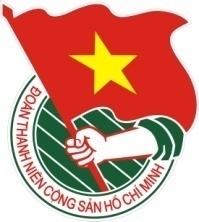 Tháng 9/2022Ban Thường vụ Tỉnh đoàn Lai Châu ban hành Tài liệu sinh hoạt chi đoàn tháng 9/2022. Đề nghị các huyện, thành đoàn và Đoàn trực thuộc triển khai đến các cấp bộ Đoàn của đơn vị mình.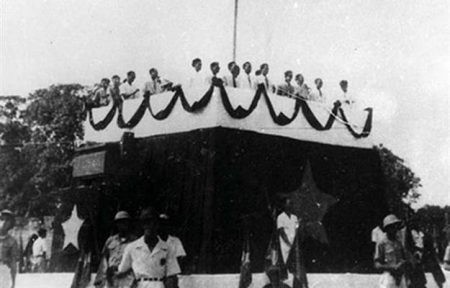 ẢNH TƯ LIỆU.
Những ngày đáng nhớ trong tháng 9:- 02/9/1945: Quốc khánh Nước Cộng hòa xã hội Chủ nghĩa Việt Nam.
- 06/9/1902: Ngày sinh Tổng Bí thư Lê Hồng Phong.
- 10/9/1955: Ngày thành lập Mặt trận Tổ quốc Việt Nam.
- 12/9/1930: Ngày phong trào Xô Viết - Nghệ Tĩnh.
- 20/9/1977: Ngày Việt Nam là thành viên Liên Hợp Quốc.- 21/9/1981: Ngày Quốc tế Hoà Bình.
QUỐC KHÁNH NƯỚC CỘNG HÒA XÃ HỘI CHỦ NGHĨA VIỆT NAM.(02/9/1945-02/9/2022)
          77 mùa thu Độc lập: Tự hào sức mạnh Việt Nam “Tuyên ngôn Bác đọc vang trời đất/Độc lập Người thề vọng núi sông”…77 năm đã qua nhưng những cảm xúc ngày Tết Độc lập trong nắng Ba Đình mùa thu năm ấy vẫn vẹn nguyên trong mỗi thế hệ người con đất Việt.Ngày 02/9/1945, tại Quảng trường Ba Đình lịch sử, Chủ tịch Hồ Chí Minh đã đọc bản “Tuyên ngôn Độc lập” khai sinh ra nước Việt Nam Dân chủ Cộng hòa, nay là nước Cộng hòa Xã hội chủ nghĩa Việt Nam. Kể từ thời khắc đó, toàn thể dân tộc Việt Nam đã cảm nhận niềm hạnh phúc thiêng liêng khi đất nước bước sang trang sử mới. Tuyên ngôn Độc lập bất hủ 02/9/1945 đã mở ra một kỷ nguyên mới, lần đầu tiên người dân Việt Nam có quyền ngẩng cao đầu, tự hào trở thành công dân của một nước tự do và độc lập. Bản Tuyên ngôn Độc lập ngắn gọn nhưng chứa đựng những nội dung bất hủ, không chỉ có giá trị lịch sử đối với dân tộc Việt Nam mà còn có ý nghĩa thời đại sâu sắc. Những tư tưởng của Chủ tịch Hồ Chí Minh trong bản Tuyên ngôn Độc lập ngày 02/9 đã trở thành sức mạnh to lớn của toàn dân tộc Việt Nam, đưa đất nước vượt qua nhiều khó khăn, thách thức, giữ vững độc lập chủ quyền, xây dựng và phát triển đất nước.
77 năm đã trôi qua, thực hiện lời thề Độc lập đó, Đảng, Nhà nước và nhân dân ta đã đập tan mọi âm mưu chống phá của các thế lực thù địch, bảo vệ chính quyền cách mạng non trẻ, tiến hành 2 cuộc kháng chiến trường kỳ làm nên chiến thắng lừng lẫy năm châu, chấn động địa cầu và cuộc Tổng tiến công nổi dậy mùa xuân năm 1975 giải phóng miền Nam, thống nhất đất nước; tiếp đó là các cuộc chiến đấu bảo vệ biên giới Tây Nam và phía Bắc, làm tròn nghĩa vụ quốc tế cao cả.
Chúng ta càng thêm tự hào khi trải qua nhiều năm đổi mới, Đảng, Nhà nước và nhân dân ta đã giành được nhiều thành tựu to lớn, có ý nghĩa lịch sử. Từ một nước nghèo nàn, lạc hậu, Việt Nam đã vươn lên trở thành nước đang phát triển có thu nhập trung bình, đời sống nhân dân được cải thiện, chính trị xã hội ổn định, độc lập chủ quyền thống nhất, toàn vẹn lãnh thổ được giữ vững.
Có thể khẳng định, 77 năm trôi qua, dù trong bất cứ hoàn cảnh nào, với tinh thần đoàn kết muôn người như một, đã giúp Việt Nam vượt qua mọi khó khăn, từng bước phát triển ổn định. Đặc biệt, sau hơn 35 năm tiến hành đổi mới, nước ta đã thoát khỏi tình trạng kém phát triển, trở thành nước đang phát triển có thu nhập trung bình. Tăng trưởng kinh tế bình quân đạt gần 7%/năm, quy mô và tiềm lực của nền kinh tế không ngừng tăng lên; tiến bộ, công bằng xã hội, phát triển văn hóa và công cuộc xây dựng nông thôn mới đạt được nhiều kết quả tích cực; Chỉ số phát triển con người của Việt Nam dần được cải thiện, mức sống của người dân từng bước được nâng lên...Cùng với đó, quan hệ đối ngoại, hội nhập quốc tế ngày càng sâu rộng, có hiệu quả. Vị thế, uy tín quốc tế của nước ta tiếp tục được nâng cao. Việt Nam đã thiết lập quan hệ ngoại giao với 185 quốc gia trên thế giới; gia nhập và tích cực xây dựng Cộng đồng kinh tế ASEAN; tham gia có hiệu quả các liên kết kinh tế khu vực và quốc tế trên nhiều cấp độ... Sống trong những ngày này, chúng ta càng thấm thía và thấy ý nghĩa hơn về độc lập dân tộc và đại đoàn kết toàn dân. Sức mạnh đó được kết tinh từ những giá trị văn hóa truyền thống quý báu của dân tộc Việt Nam; là lòng yêu nước nồng nàn, tinh thần tự lực, tự cường, đồng cam cộng khổ, khoan dung nhân ái khát vọng phát triển đất nước. Đó cũng chính là ngọn lửa từ lời thề Độc lập năm xưa, đã và đang thắp lên để xây dựng khát vọng về một Việt Nam hùng cường, thịnh vượng./.NGÀY NAM BỘ KHÁNG CHIẾN23/9/1945Nhớ mãi ngày Nam Bộ kháng chiến Trong lịch sử hiện đại của dân tộc, ngày 19/12/1946 được xem là ngày Toàn quốc kháng chiến chống thực dân Pháp quay trở lại xâm lược Việt Nam. Thế nhưng, trước đó hơn một năm, quân dân ta đã thực hiện "Ngày Nam Bộ kháng chiến" 23/9/1945, trực diện chiến đấu với kẻ thù tại Sài Gòn.LUÔN CẢNH GIÁC TRƯỚC KẺ THÙ QUAY TRỞ LẠITrước ngày 23/9, thực dân Pháp với sự giúp đỡ của quân đội Anh (trên danh nghĩa quân Đồng minh giải giáp quân đội Nhật ở Nam Bộ) đã nhiều lần gây hấn tại Sài Gòn trong âm mưu quay trở lại xâm lược, thống trị Việt Nam.
Theo bài viết "Giặc Pháp nấp sau phái bộ Anh để phá rối Nam Bộ" trên báo Cờ giải phóng số 20, ra ngày 27/9/1945 thì ngay trong ngày lễ Độc lập 2/9 diễn ra ở Sài Gòn, kiều dân Pháp và tù binh Anh đã phá rối, bắn vào đoàn mít-tinh làm 47 người chết; ngày 13/9, quân đội Anh chiếm đóng Nam Bộ phủ và dung túng quân Pháp tiến hành các hành động khiêu khích; ngày 20/9, quân Anh ngang nhiên xông vào Khám Lớn thả tù binh Pháp...Với những hành động lấn dần từng bước, tiếng súng xâm lược của thực dân Pháp đã đặt nhân dân Sài Gòn, Nam Bộ vào cuộc chiến không thể tránh khỏi mà sự kiện ngày 23/9/1945 là điểm mốc mở đầu, tức là chỉ ba tuần sau ngày Độc lập.Diễn biến của sự kiện ngày 23/9 như thế nào? Xem báo Cứu quốc số 50, ra ngày 24/9/1945, ta được biết sự vụ qua bài "Bọn thực dân Pháp đánh úp Sài Gòn". Bài viết cho thấy rõ âm mưu và hành động đê hèn của thực dân Pháp với sự giúp sức của quân đội Anh. Cụ thể là: "3 giờ sáng chủ nhật 23/9/45, trong khi thành phố Sài Gòn vắng ngắt vì lệnh thiết quân luật của quân đội Anh, một đội quân Pháp, trước là tù binh nay mới được quân đội Anh thả ra, ăn mặc cải trang, chia nhau đi lén lút hành động trong các phố. Trong lúc đó, quân đội Anh cố tình làm lơ. Nhưng quân dân ta đã sẵn sàng chuẩn bị nên nhận ngay được mưu mô đánh úp của chúng và lập tức đối phó. Tiếng súng, tiếng lựu đạn nổ, dân chúng Sài Gòn vùng dậy".Về hoạt động hèn mạt của kẻ thù, báo Cờ giải phóng số 20 chỉ rõ: "Giặc Pháp đã chiếm một số công sở, xé cờ và biểu ngữ, giở thủ đoạn khủng bố dã man, bắt bớ dân chúng và các chiến sĩ Việt Minh". Nhớ lại sự kiện này, hồi ký Saigon Septembre 1945 của nhà báo Trần Tấn Quốc và Việt Nam máu lửa của Nghiêm Kế Tổ đều cho biết quân Pháp - Ấn đã chiếm Sở Cảnh sát, bót Catinat cùng Kho bạc, Nhà đèn...Chẳng những thế, ngày hôm ấy, bài "Cuộc giao tranh với Pháp ở Nam Bộ" trên báo Cứu quốc số 51, ra ngày 26/9/1945 còn cho biết quân Pháp toan vượt ra khỏi Sài Gòn bằng cầu Ông, cầu Kiệu và cầu Marc Mahon (cầu Nguyễn Văn Trỗi hiện nay) nhưng đều bị quân ta đánh lui.
Sau xung đột Việt - Pháp ngày 23/9/1945 tại Sài Gòn, Đô đốc hải quân Pháp  D’argenlieu tuyên bố với báo Le Monde rằng "cuộc chiến tranh Đông Dương" đã bắt đầu. Nhớ về sự kiện lịch sử này, trong hồi ký Cuộc kháng chiến chống Pháp của đồng bào Gia Định (1945 - 1954), Chủ tịch Ủy ban Kháng chiến Hành chánh tỉnh Gia Định Phạm Văn Chiêu ghi: "Tiếng súng chống giặc đầu tiên nổ ra khắp các đường phố Sài Gòn và nông thôn Gia Định trong ngày 23/9/1945".
Hồi ức Tiếng sóng bủa ghềnh của nhà cách mạng Ngô Thị Huệ (phu nhân Tổng bí thư Nguyễn Văn Linh) còn nhớ trong những ngày tháng 9 ở Sài Gòn, Pháp gây ra nhiều vụ khiêu khích nhằm có cớ trở lại xâm lược Việt Nam. Là người trong đoàn đón tàu chính trị Côn Đảo về đất liền ở Sóc Trăng, bà Huệ cho biết đoàn tàu của tù chính trị từ Côn Đảo trên đường về đã bắt liên lạc được với đất liền và "mọi người đã biết trong đêm hai mươi hai rạng hai mươi ba tháng chín, bọn Pháp đã gây hấn chiếm Sài Gòn". Cuộc tái xâm lược Việt Nam của thực dân Pháp đã khởi động ở Sài Gòn. Trước vận mệnh dân tộc nguy biến, quân dân ta đứng dậy đánh giặc. Vẫn trong Paris-Saigon-Hanoi có đoạn ghi: "Ủy ban Hành chính miền Nam ra lệnh bao vây Sài Gòn và từ Nam chí Bắc cả nước được huy động đứng lên chống "sự xâm lăng của Pháp".SÀI GÒN ĐỨNG LÊN KHI SƠN HÀ NGUY BIẾNHồi ký Tiếng sóng bủa ghềnh cho biết trước sự quay trở lại của kẻ thù "Sài Gòn, Gia Định, Chợ Lớn đã đứng lên quyết tử với giặc Pháp, được quân đồng minh Anh giúp sức". Nguyễn Kỳ Nam trong Hồi ký 1925 - 1964 thuật lại cho hay Ủy ban Nhân dân Nam Bộ dần rút ra khỏi Sài Gòn để lãnh đạo cuộc chiến, trong khi ấy "dân quân cách mạng tăng cường các cuộc tấn công, phá hoại nhà đèn Chợ Quán, đốt chợ Sài Gòn", chợ búa không nhóm họp, xe cộ không đi lại...
Về phía Pháp, báo Cứu quốc số 52, ra ngày 27/9/1945 cung cấp thông tin trong bài "Quân Pháp đã bị thiệt hại lớn ở Sài Gòn" với số liệu cụ thể: quân Pháp chỉ chiếm được vài khu phố còn ngoại ô bị ta bao vây; 200 người chết, 40 người bị thương; quân Pháp và Pháp kiều ban đêm không dám ra khỏi cửa...
Kể từ đây, Sài Gòn và Nam Bộ bước vào cuộc chiến trực diện với kẻ thù.Bước sang ngày 25/9, Hội đồng Chính phủ họp bàn và quyết định sẽ gửi một bản phản kháng cho Anh và Đồng minh, và một bản tuyên cáo cho quốc dân và thế giới với nội dung: Nếu người Pháp trở lại xâm lược Việt Nam, thì chúng ta sẽ quyết chiến, cuộc chiến tranh sẽ xảy ra. Trong cuộc họp ngày 26/9, Chủ tịch Hồ Chí Minh cho biết đã điện cho tướng Anh Graccy kháng nghị việc quân Pháp đánh Sài Gòn. Người cũng lấy tư cách Chủ tịch Chính phủ và tư cách cá nhân, thảo một bản hiệu triệu đồng bào Nam Bộ qua sóng phát thanh Đài Tiếng nói Việt Nam với tinh thần "Thà chết tự do, không sống nô lệ".Theo bài đăng trên báo Cứu quốc số 54, ngày 29/9/1945, thư có đoạn: "Tôi chắc và đồng bào cả nước đều chắc vào lòng kiên quyết ái quốc của đồng bào Nam Bộ. Chúng ta nên nhớ lời nói oanh liệt của nhà đại cách mạng Pháp "Thà chết tự do hơn sống nô lệ". Cuộc kháng chiến của nhân dân Sài Gòn và Nam Bộ đã mở đầu cho 9 năm kháng chiến "Toàn dân, toàn diện, trường kỳ và tự lực cánh sinh" của quân dân cả nước để đi tới thắng lợi quân sự cuối cùng trước thực dân ở Điện Biên Phủ và thắng lợi ngoại giao ở Genève năm 1954.
Theo Báo Bạc LiêuCHÍNH SÁCH CÓ HIỆU LỰC TỪ THÁNG 9/2022Cản trở hoạt động tố tụng bị phạt tiền đến 80 triệu đồngPháp lệnh số 02/2022/UBTVQH15 của Ủy ban Thường vụ Quốc hội về xử phạt vi phạm hành chính đối với hành vi cản trở hoạt động tố tụng có hiệu lực từ ngày 1/9/2022. Theo đó, mức phạt tiền tối đa đối với mỗi hành vi cản trở hoạt động tố tụng của cá nhân là 40 triệu đồng, của tổ chức là 80 triệu đồng.Đối với hành vi cản trở hoạt động tố tụng hình sự, Pháp lệnh quy định phạt cảnh cáo hoặc phạt tiền từ 100.000 đồng – 1.000.000 đồng đối với người tham gia tố tụng đã được triệu tập mà vắng mặt không vì lý do bất khả kháng hoặc không do trở ngại khách quan và việc vắng mặt của họ gây trở ngại cho hoạt động tố tụng.Từ 1/9, gửi hàng xe khách phải cung cấp đầy đủ, chính xác 6 thông tinTừ 1/9/2022, Nghị định số 47/2022/NĐ-CP ngày 19/7/2022 sửa đổi, bổ sung một số điều của Nghị định số 10/2020/NĐ-CP ngày 17/1/2020 của Chính phủ về kinh doanh và điều kiện kinh doanh vận tải bằng xe ô tô có hiệu lực thi hành.Trong đó, bổ sung điểm đ khoản 3 Điều 11: Đơn vị kinh doanh vận tải hành khách, lái xe, nhân viên phục vụ trên xe (nếu có) khi nhận hàng hóa ký gửi xe ô tô (người gửi hàng hóa không đi theo xe) phải yêu cầu người gửi hàng hóa cung cấp đầy đủ, chính xác các thông tin về: Tên hàng hóa, cân nặng (nếu có), họ và tên, địa chỉ, số chứng minh thư nhân dân/số thẻ căn cước công dân, số điện thoại liên hệ của người gửi và người nhận.6 trường hợp giá đất được trừ để tính thuế giá trị gia tăngCó hiệu lực từ ngày 12/9/2022, Nghị định số 49/2022/NĐ-CP ngày 29/7/2022 sửa đổi, bổ sung một số điều của Nghị định số 209/2013/NĐ-CP ngày 18/12/2013 của Chính phủ quy định chi tiết và hướng dẫn thi hành một số điều của Luật Thuế giá trị gia tăng đã được sửa đổi, bổ sung một số điều theo Nghị định số 12/2015/NĐ-CP, Nghị định số 100/2016/NĐ-CP và Nghị định số 146/2017/NĐ-CP.Cụ thể, sửa đổi, bổ sung khoản 3, 4 Điều 4 đối với hoạt động chuyển nhượng bất động sản, giá tính thuế giá trị gia tăng là giá chuyển nhượng bất động sản trừ (-) giá đất được trừ để tính thuế giá trị gia tăng.Giá đất được trừ để tính thuế giá trị gia tăng được quy định cụ thể với 6 trường hợp.Quy định mới về chế độ trợ cấp đối với người có côngCó hiệu lực từ ngày 5/9/2022, Thông tư 44/2022/TT-BTC của Bộ Tài chính quy định quản lý và sử dụng kinh phí chi thường xuyên thực hiện chính sách, chế độ ưu đãi người có công với cách mạng, thân nhân của người có công với cách mạng và người trực tiếp tham gia kháng chiến do ngành Lao động – Thương binh và Xã hội quản lý.Thông tư nêu rõ, 2 đối tượng được hưởng trợ cấp hàng tháng gồm: Cán bộ, chiến sĩ công an nhân dân tham gia kháng chiến chống Mỹ có dưới 20 năm công tác trong ngành công an nhân dân đã thôi việc, xuất ngũ về địa phương theo Quyết định số 53/2010/QĐ-TTg; quân nhân tham gia kháng chiến chống Mỹ cứu nước có dưới 20 năm công tác trong quân đội, đã phục viên, xuất ngũ về địa phương theo Quyết định 142/2008/QĐ-TTg và Quyết định số 38/2010/QĐ-TTg.Bên cạnh đó, thực hiện trợ cấp hàng tháng và trợ cấp 1 lần đối với người tham gia chiến tranh bảo vệ Tổ quốc, làm nhiệm vụ quốc tế ở Campuchia, giúp bạn Lào sau ngày 30/4/1975 đã phục viên, xuất ngũ, thôi việc theo Quyết định số 62/2011/QĐ-TTg;…Hướng dẫn quy trình công nhận, thực hiện chế độ ưu đãi người có côngThông tư số 55/2022/TT-BQP của Bộ Quốc phòng hướng dẫn quy trình công nhận và thực hiện chế độ ưu đãi đối với người có công với cách mạng thuộc trách nhiệm của Bộ Quốc phòng có hiệu lực thi hành kể từ ngày 15/9/2022.Thông tư này hướng dẫn quy trình công nhận và thực hiện chế độ ưu đãi đối với người có công với cách mạng thuộc trách nhiệm của Bộ Quốc phòng, tại Nghị định số 131/2021/NĐ-CP của Chính phủ quy định chi tiết và biện pháp thi hành Pháp lệnh Ưu đãi người có công với cách mạng.Thông tư hướng dẫn cụ thể về 24 quy trình công nhận và thực hiện chế độ ưu đãi đối với người có công với cách mạng với 23 đối tượng, trường hợp khác nhau.Từ 1/9, làm từ thiện phải ghi chép đầy đủ kết quả tiếp nhận, phân phối, sử dụng nguồn đóng gópTheo Thông tư số 41/2022/TT-BTC của Bộ Tài chính hướng dẫn chế độ kế toán áp dụng cho các hoạt động xã hội, từ thiện có hiệu lực từ 1/9/2022, các cá nhân có các hoạt động xã hội, từ thiện có trách nhiệm mở sổ ghi chép đầy đủ thông tin về kết quả tiếp nhận, phân phối và sử dụng nguồn đóng góp tự nguyện phải thực hiện theo quy định; đồng thời lập báo cáo và công khai tình hình tiếp nhận, phân phối và sử dụng nguồn đóng góp theo quy định của pháp luật.8 vị trí công tác lĩnh vực Đầu tư phải định kỳ chuyển đổiThông tư 18/2022/TT-BKHĐT của Bộ Kế hoạch và Đầu tư quy định chi tiết danh mục và thời hạn định kỳ chuyển đổi vị trí công tác đối với công chức, viên chức trực tiếp tiếp xúc và giải quyết công việc thuộc lĩnh vực Đầu tư ở địa phương có hiệu lực thi hành từ ngày 30/09/2022.Thông tư này áp dụng với công chức không giữ chức vụ lãnh đạo, quản lý và viên chức trực tiếp tiếp xúc và giải quyết công việc thuộc lĩnh vực Đầu tư.Danh mục vị trí công tác thuộc lĩnh vực Đầu tư phải thực hiện định kỳ chuyển đổi gồm: 1- Thẩm định, cấp giấy chứng nhận đầu tư của nước ngoài vào Việt Nam và của Việt Nam ra nước ngoài; 2- Thẩm định dự án; 3- Đấu thầu và quản lý đấu thầu; 4- Lập, phân bổ, quản lý kế hoạch vốn; 5- Quản lý quy hoạch; 6- Quản lý khu công nghiệp – khu chế xuất – khu kinh tế; 7- Quản lý doanh nghiệp và đăng ký kinh doanh; 8- Quản lý vốn ODA, vốn vay ưu đãi.Thời hạn định kỳ chuyển đổi vị trí công tác đối với công chức không giữ chức vụ lãnh đạo, quản lý và viên chức trực tiếp tiếp xúc và giải quyết công việc quy định nêu trên là từ đủ 03 năm đến 05 năm.Thu phí sử dụng thông tin trong CSDLQG về dân cưThông tư 48/2022/TT-BTC của Bộ Tài chính quy định mức thu, chế độ thu, nộp, quản lý và sử dụng phí khai thác và sử dụng thông tin trong Cơ sở dữ liệu quốc gia về dân cư (CSDLQG) có hiệu lực từ 17/9/2022.Thông tư 48/2022/TT-BTC nêu rõ, người nộp phí là cơ quan, tổ chức, cá nhân thuộc trường hợp quy định tại điểm c khoản 2 Điều 10 Luật Căn cước công dân có đề nghị khai thác và sử dụng thông tin trong CSDLQG về dân cư và được cơ quan quản lý CSDLQG về dân cư có thẩm quyền cung cấp thông tin trong CSDLQG về dân cư theo quy định pháp luật.Thông tư quy định mức phí xác thực thông tin công dân, khai thác kết quả thông tin như sau:Kể từ ngày 17/9/2022 đến hết ngày 31/12/2023, áp dụng mức thu bằng 50% mức phí quy định tại bảng trên.Kể từ ngày 01/01/2024 trở đi, áp dụng mức thu theo mức phí quy định tại bảng trên.Chương trình Giáo dục thường xuyên mới cấp THPTCó hiệu lực từ ngày 10/9/2022,  Thông tư 12/2022/TT-BGDĐT của Bộ Giáo dục và Đào tạo về Chương trình Giáo dục thường xuyên cấp Trung học phổ thông được thực hiện từ năm học 2022-2023 đối với lớp 10; từ năm học 2023-2024 đối với lớp 11 và từ năm học 2024-2025 đối với lớp 12.Chương trình bao gồm các môn học và hoạt động giáo dục bắt buộc; các môn học lựa chọn theo định hướng nghề nghiệp; các chuyên đề học tập lựa chọn; các môn học và hoạt động giáo dục tự chọn.Cụ thể, các môn học bắt buộc gồm 7 môn học, trong đó: Ngữ văn, Toán, Lịch sử là 3 môn học bắt buộc và 4 môn học lựa chọn trong số các môn học Địa lý, Giáo dục kinh tế và pháp luật, Vật lý, Hóa học, Sinh học, Tin học, Công nghệ.Hoạt động trải nghiệm, hướng nghiệp là hoạt động giáo dục bắt buộc. Ngoài ra còn có các môn học, hoạt động tự chọn gồm Ngoại ngữ, Tiếng dân tộc thiểu số, Nội dung giáo dục địa phương.Thời gian học của mỗi năm học là 35 tuần/lớp. Mỗi ngày học 1 buổi, mỗi buổi không bố trí quá 5 tiết học; mỗi tiết học 45 phút.Liên kết tổ chức thi cấp chứng chỉ năng lực ngoại ngữ của nước ngoàiThông tư 11/2022/TT-BGDĐT của Bộ Giáo dục và Đào tạo quy định về liên kết tổ chức thi cấp chứng chỉ năng lực ngoại ngữ của nước ngoài, có hiệu lực thi hành từ ngày 10/9/2022.Cơ sở đánh giá năng lực ngoại ngữ của nước ngoài phải cung cấp thông tin về các yếu tố bảo đảm chất lượng như: Đề thi bảo đảm độ tin cậy, tính chính xác, khách quan, minh bạch, công bằng trong đánh giá năng lực ngoại ngữ của thí sinh; không vi phạm pháp luật, thuần phong, mỹ tục, văn hóa của Việt Nam; đề thi mẫu được công bố để thí sinh tiếp cận dễ dàng, đầy đủ; Bảng quy đổi kết quả thi với Khung tham chiếu chung Châu Âu (CEFR) được cơ quan quy định công nhận;…Người lao động vận hành công trình khí làm việc tối đa 12 giờ/ngàyThông tư 12/2022/TT-BCT của Bộ Công Thương quy định về thời giờ làm việc, thời giờ nghỉ ngơi đối với người lao động làm công việc vận hành, bảo dưỡng, sửa chữa hệ thống đường ống phân phối khí và các công trình khí có hiệu lực từ ngày 9/9/2022.Theo Thông tư quy định, người lao động làm công việc vận hành, bảo dưỡng, sửa chữa hệ thống đường ống phân phối khí và các công trình khí làm việc theo ca và phiên làm việc. Cụ thể, ca làm việc không quá 12 giờ trong 1 ngày; phiên làm việc tối đa là 7 ngày.Bảo đảm tổng số giờ làm việc của ca làm việc và số giờ làm thêm không quá 12 giờ trong 1 ngày; số giờ làm thêm không quá 300 giờ trong 1 năm.Tăng mức chi cho xây dựng văn bản quy phạm pháp luậtCó hiệu lực từ 1/9/2022, Thông tư 42/2022/TT-BTC do Bộ Tài chính ban hành sửa đổi, bổ sung một số điều của Thông tư số 338/2016/TT-BTC quy định lập dự toán, quản lý, sử dụng và quyết toán kinh phí ngân sách nhà nước bảo đảm cho công tác xây dựng văn bản quy phạm pháp luật và hoàn thiện hệ thống pháp luật.Theo đó, tăng mức chi soạn thảo văn bản đối với nghị quyết của Quốc hội, nghị quyết của Ủy ban Thường vụ Quốc hội, nghị quyết liên tịch, nghị định của Chính phủ: quyết định của Thủ tướng Chính phủ; thông tư;…/.Theo: Báo Chính phủ.BAN XÂY DỰNG ĐOÀN TỈNH ĐOÀNTTNội dung công việc thu phíMức thu (đồng/trường thông tin)1Xác thực thông tin công dân bằng tin nhắn SMS, văn bản điện tử, văn bản giấy (sản phẩm SPDC01)1.0002Tin nhắn SMS trả lời kết quả thông tin đề nghị khai thác (sản phẩm SPDC02)1.0003Văn bản điện tử trả lời kết quả thông tin đề nghị khai thác qua cổng dịch vụ công (sản phẩm SPDC03)1.0004Văn bản điện tử trả lời kết quả thông tin đề nghị khai thác qua ứng dụng phần mềm (sản phẩm SPDC04)1.0005Văn bản giấy trả lời kết quả thông tin đề nghị cung cấp (sản phẩm SPDC05)1.000